San Manuel School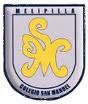 		Subject: English		Teacher: Marenka Pizarro A.		Grade: 3° BÁSICOENGLISH WORK INSTRUCTIONS nro:7NAME: ______________________________________________ACTIVITIESIngresar al enlace:  https://youtu.be/Y99iUD_Ic6M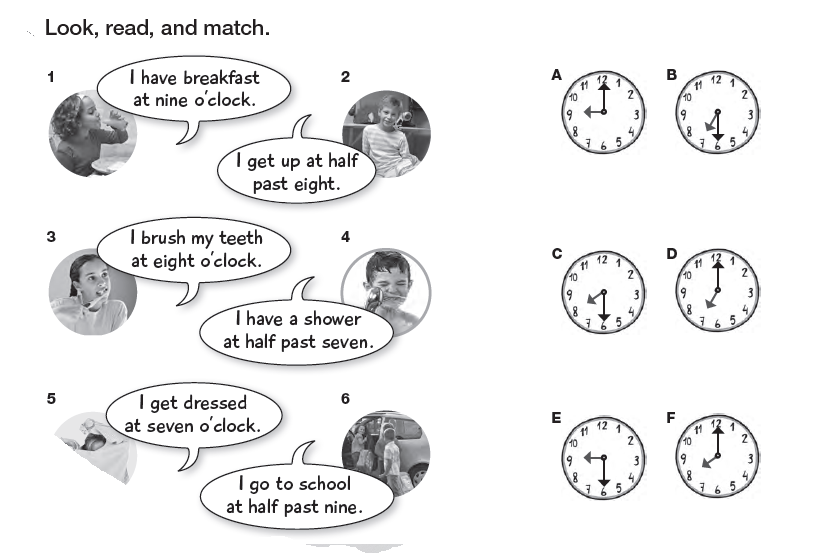 OBJETIVOS DE APRENDIZAJE:Aprender los días de la semana en conjunto con la hora justa y media, además de las rutinas diariasHABILIDADES / DESTREZAS:Expresión escritaComprensión lectoraINSTRUCCIONES GENERALES1.- Trabajar en compañía de un adulto.2.- Enviar actividades al correo 2020ingles2020@gmail.com3.- Plazo: 13 julio